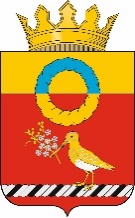 АДМИНИСТРАЦИЯКАЛАЧИНСКОГО МУНИЦИПАЛЬНОГО РАЙОНАОМСКОЙ ОБЛАСТИ ПОСТАНОВЛЕНИЕ28.02.2024                                                                  № 84-паг. КалачинскО внесении изменений в постановление Администрации Калачинского муниципального района Омской области от 27.12.2019 № 165-па В соответствии со статьей 179 Бюджетного кодекса                          Российской Федерации, пунктом 3 Порядка принятия решений о разработке муниципальных программ Калачинского муниципального района Омской области, их формирования и реализации, утвержденного постановлением Администрации Калачинского муниципального района от 17.06.2013 № 52-п, Администрация Калачинского муниципального района Омской области постановляет:Внести в приложение к постановлению Администрации Калачинского муниципального района от 27.12.2019 № 165-па                           «Об утверждении муниципальной программы Калачинского муниципального района Омской области «Развитие социально-культурной сферы Калачинского муниципального района на 2020–2025 годы» следующие изменения: Раздел 7.4.5. «Порядок и условия расходования средств 
по подпрограмме» подпрограммы «Совершенствование мер социальной поддержки отдельных категорий граждан» муниципальной программы Калачинского муниципального района Омской области «Развитие социально-культурной сферы Калачинского муниципального района на 2020–2025 годы» изложить в следующей редакции:«1. Категории семей, имеющих право на участие в подпрограмме:семьи, членами которых являются инвалиды I, II, III групп, инвалиды с детства, одиноко проживающие инвалиды;семьи, членами которых являются один и более пенсионеров, получающих пенсии, назначаемые в порядке, установленном пенсионным законодательством Российской Федерации;семьи, одним из членов которой является работник бюджетной сферы;семьи, имеющие средний доход на каждого члена семьи ниже прожиточного минимума, установленного законодательством;граждане, имеющие статус военнослужащих, зарегистрированные по месту жительства на территории Калачинского муниципального района Омской области, находящиеся в зоне проведения специальной военной операции и не относящиеся к иным категориям граждан, а также члены                            их семей.Размер целевой адресной субсидии составляет не более 20 (двадцати) тысяч рублей на одну семью.Порядок предоставления целевой адресной субсидии:граждане, указанные в пункте 1 раздела 5 Подпрограммы обязаны предоставить в Администрацию Калачинского муниципального района следующие документы:заявление об оказании целевой адресной субсидии на имя Главы Калачинского муниципального района Омской области;справку о составе семьи;справку о доходах каждого члена семьи;документ, подтверждающий факт работы заявителя или члена           его семьи в организациях бюджетной сферы, наличие в семье инвалидов или пенсионеров;документы, подтверждающие право собственности, владения, пользования жилым домом;документ, подтверждающий оплату аванса по договору с подрядной организацией;договор с подрядной организацией по газификации частного домовладения.Администрация Калачинского муниципального района в течение                 30 дней с момента подачи документов рассматривает заявление с перечнем необходимых документов и принимает решение либо о выделении помощи, либо об отказе в выделении.В случае положительного решения Глава Калачинского муниципального района издает распоряжение о перечислении суммы целевой адресной субсидии на банковский счет заявителя.».Опубликовать настоящее постановление в газете Калачинского района Омской области «Сибиряк» и разместить на официальном портале Госвеб https://kalachinsk.gosuslugi.ru/.Контроль исполнения настоящего постановления возложить            на первого заместителя Главы Калачинского муниципального района Омской области М.С. Бендерского.Глава муниципального района                                                           Ф.А. Мецлер